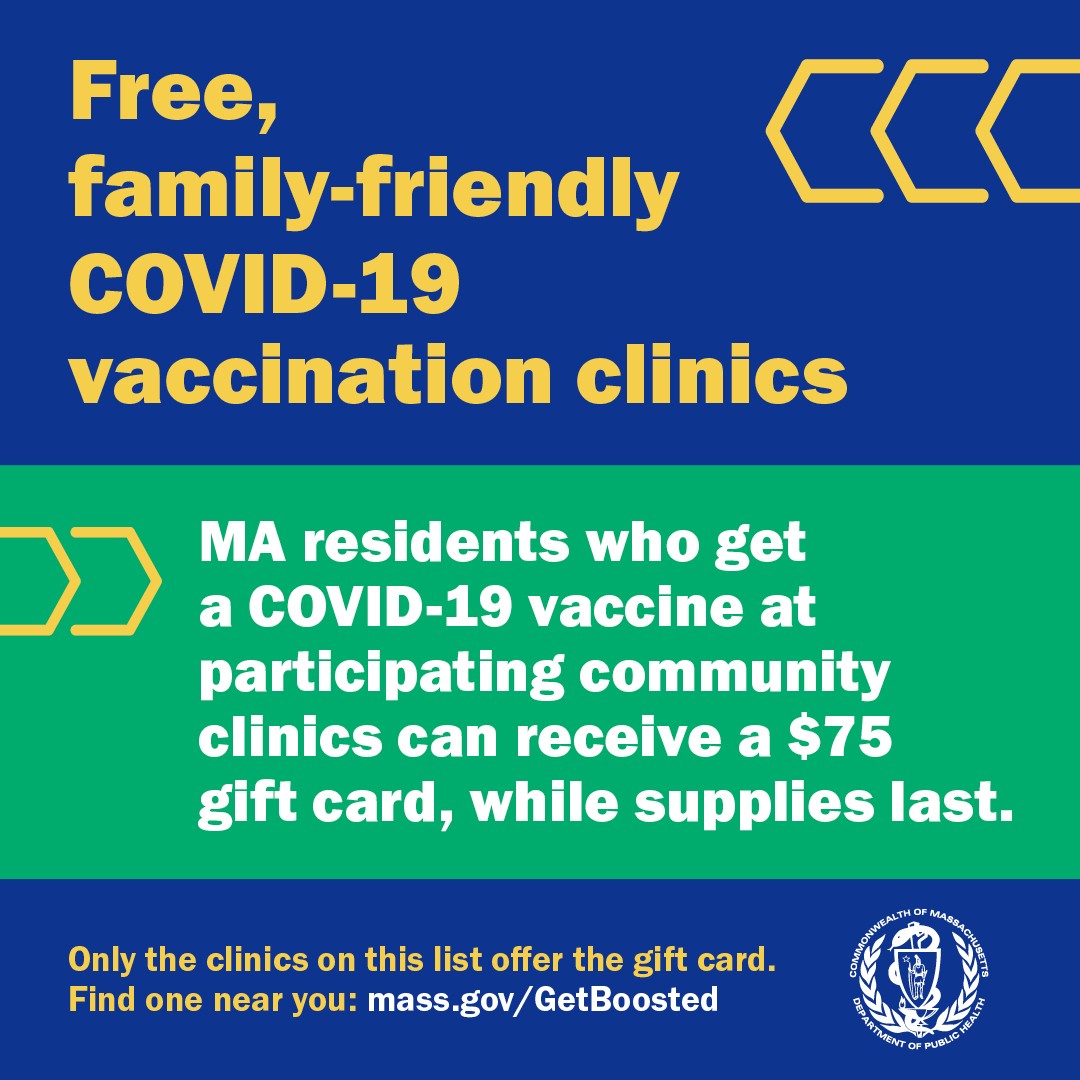 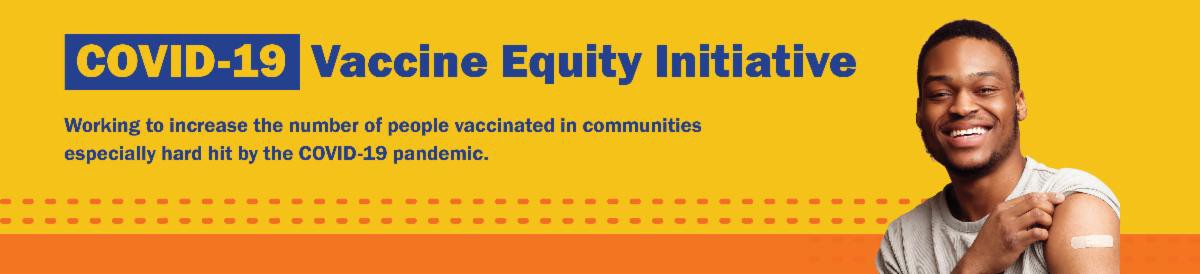 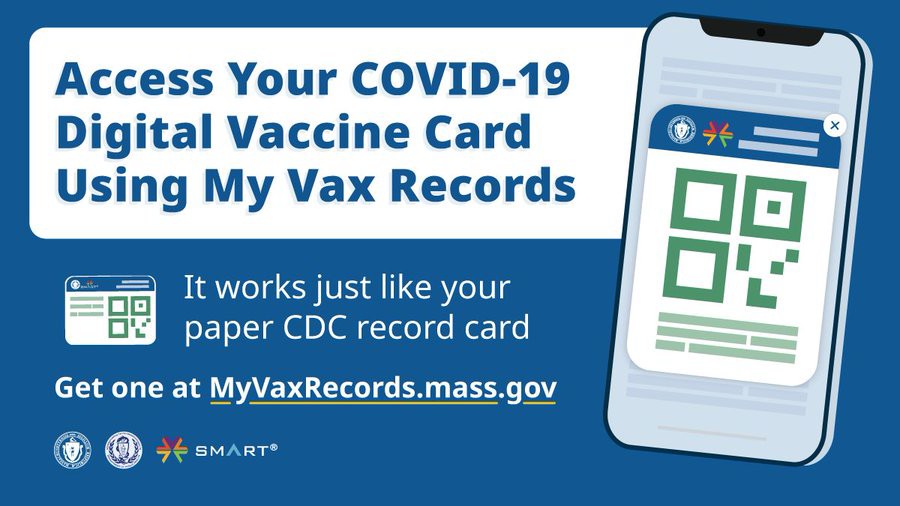 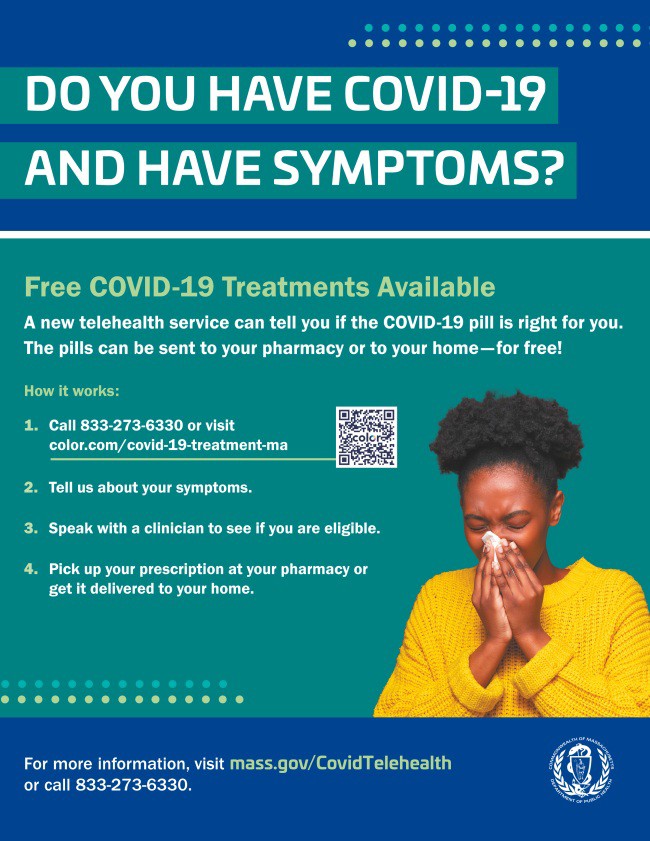 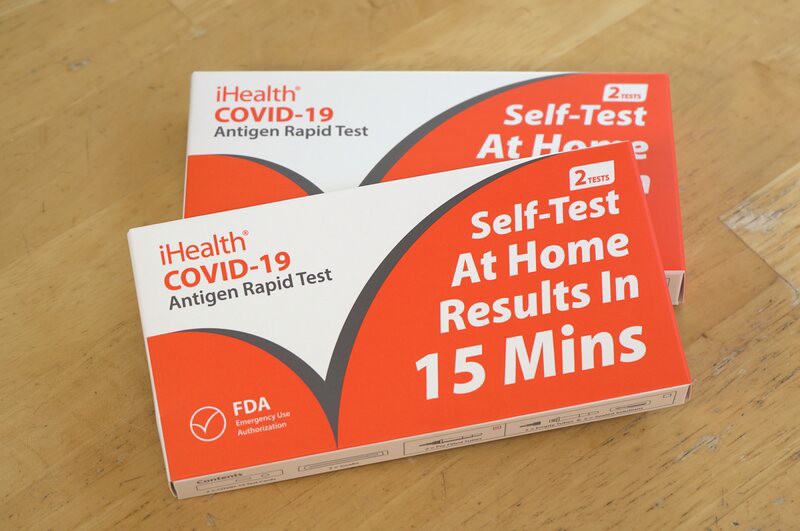 DO YOU USE MY VAX RECORDS? IT'S A DIGITAL VACCINE CARD FOR MASSACHUSETTS RESIDENTSNeed a copy of your COVID-19 vaccination record? Massachusetts residents can use My Vax Records to get a digital vaccine card to show they’ve been vaccinated against COVID-19, if they choose. Learn more.FREE COVID TREATMENT AVAILABLE VIA PHONE OR ONLINEFree, safe, and effective treatments for COVID-19 are available across Massachusetts. They can help prevent hospitalizations and reduce the risk of severe disease.Telehealth consultations are now available via phone, in addition to online.Consultations can be accessed in 10+ languages.Please share: Flyers are now available in 12 languages!FREE COVID-19 TESTS AVAILABLE FOR A LIMITED TIME!Community organizations can order free at-home rapid antigen COVID-19 tests, while supplies last.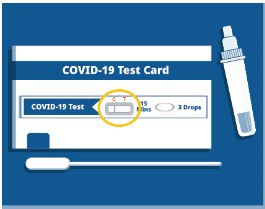 OUTREACH AND EDUCATION MATERIALSCOVID-19 Vaccine FAQsCOVID-19 Therapeutic Information (including telehealth) Weekly Provider BulletinTrust the Facts, Get the Vax Campaign Materials (organized by audience, including general, parents and pregnant people, youth, young adults; available in 12 languages) Multilingual COVID-19 Materials (videos and printables; organized by language) COVID-19 Funeral Assistance from FEMA (including one-pager with key info available in multiple languages)COVID-19 Vaccination Tools for EmployersArchive of COVID-19 Vaccine Communications Updates (past editions of VEI Roundup)FIND A COVID-19 VACCINE OR BOOSTERMass.gov/GetBoosted (family-friendly clinics through March 2023)Vaccine FinderFind, Schedule, or Sign Up for a Mobile COVID-19 Vaccination COVID-19 In-Home Vaccination ProgramRequest a Copy of Your Vaccine CardBostonThe South Asian Workers' Center hosted several well-being sessions in late 2022, including two in November and a holiday celebration in December (see photo). At each event, they shared information about how community members could protect themselves from COVID-19, flu, and RSV,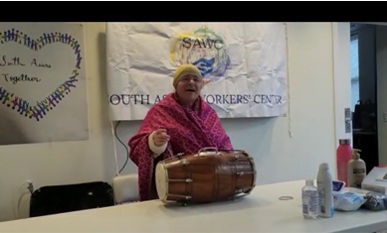 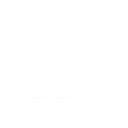 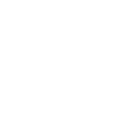 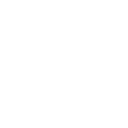 Vaccine Equity Initiative | 250 Washington Street, Boston, MA 02108 Unsubscribe vaccineequityinitiative@mass.govConstant Contact Data NoticeSent by vaccineequityinitiative@mass.gov in collaboration with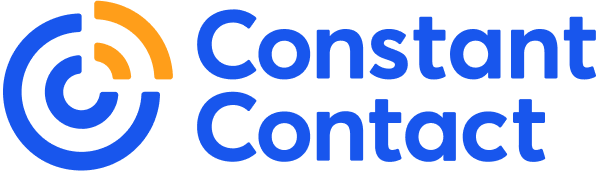 Try email marketing for free today!